Муниципальное казенное учреждениедополнительного образования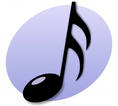 Фировская детская школа искусствП. Фирово,  Комсомольская  16      тел./факс  8(48239)3-18-56 8(48239) 3-18-72    индекс 172721е-mail: fdshi@mail.ru   сайт: www. дши-фирово.рфОГРН 1026901603442  ИНН/КПП 6945002153/690801001УТВЕРЖДАЮДиректор МКУДО «Фировская ДШИ» _______________________Т.Ю.Гуськова«  » ________________ 2021 г.Приказ № __ от __.__.2021г.ПРАВИЛАприема в Муниципальное казенное учреждение дополнительного образования Фировская детская школа искусств по дополнительным общеразвивающим программам и отчисления из МКУДО «Фировская ДШИ»I. Общие положенияПравила приема детей в целях их обучения по дополнительным общеразвивающим программам разработаны в соответствии с Федеральным законом от 29.12.2012 г. №273-ФЗ «Об образовании в Российской Федерации», Уставом МКУДО «Фировская ДШИ» (далее ДШИ).ДШИ объявляет прием детей для обучения по дополнительным общеразвивающим программам в соответствии с лицензией на осуществление образовательной деятельности.II. Сроки и процедура проведения приема обучающихсяВ течение мая-августа текущего календарного года родители (законные представители) (далее – Заявители) детей в возрасте от 6,5 до 14 лет, желающих  получить  образовательные услуги по дополнительным  общеразвивающим программам (далее – Услуги), оказываемые ДШИ за счет средств местного бюджета, заполняют бланк Заявления.К дополнительным  общеразвивающим программам, реализуемым ДШИ на бюджетной основе, относятся программы:в области хореографического искусства – 7 лет;в области хореографического искусства для дошкольников - 2 года;в области музыкального искусства «Фортепиано» – 7 лет;в области музыкального искусства «Народные инструменты (баян)» - 5 лет.Заявитель может подать заявление на зачисление обучающегося по двум (нескольким) дополнительным  программам.При наличии свободных мест с целью сохранения контингента и выполнения муниципального задания возможен дополнительный набор обучающихся в течение учебного года.Решение о приеме учащихся в течение всего учебного года принимается на основании анализа возможности успешной сдачи ребенком промежуточной аттестации в текущем году или положительном решении вопроса с Заявителем о повторном обучении ребенка в текущем классе.По желанию Заявителя директор выдает ему перечень документов, необходимых для получения Услуги (заявление, медицинская справка о состоянии здоровья ребенка с заключением о возможности заниматься по избранной образовательной программе, ксерокопия свидетельства о рождении).Прием в Школу осуществляется по заявлению родителей при наличии вакантных мест по выбранной специальности.В Школу зачисляются лица, предоставившие полный пакет документов в срок до 31 августа текущего года.Заявителю может быть отказано в приеме в Школу по следующим причинам:Несоответствие возраста ребенка условиям предоставления Услуги;Отрицательное заключение медицинского учреждения о состоянии здоровья ребенка;Отсутствие педагогических вакансий;Недокомплектация групп по выбранному направлению обучения (в таком случае может быть предложено другое направление обучения).10.Зачисление осуществляется приказом директора Школы.Учебные группы формируются из учащихся одного или близкого возраста.Возраст поступающих на обучение по дополнительным  программам  определяется Уставом и учебными планами ДШИ.Возрастные критерии поступающих могут быть изменены по решению комиссии при наличии ярких индивидуальных способностей обучающегося.Обучающиеся, принимаемые в Школу переводом из другого учебного заведения, зачисляются при наличии свободных мест без предварительного прослушивания в тот же класс на основании академической справки из предыдущего учебного заведения.III. Порядок отчисления из МКУДО «Фировская ДШИ»15.Приостановление оказания дополнительной образовательной услуги, т.е. отчисление обучающегося из контингента Школы осуществляется на основании заявления родителей в следующих случаях:по состоянию здоровья учащегося;по собственному желанию;по причине ухода в академический отпуск;по причине смены места жительства;по иным причинам.16.Основанием для отчисления по решению Педагогического совета Школы является: систематическая неуспеваемость и систематические пропуски учебных занятий без уважительных причин (систематическое невыполнение требований программы Школы на каждом этапе обучения); систематические нарушения (более трех раз) Правил поведения учащихся, Правил внутреннего распорядка Школы.17.Отчисление учащегося производится приказом директора с указанием причин, послуживших основанием для приостановления услуги.